Danske Handicaporganisationer – Vesthimmerland
v. formand Leif Holm Nielsen        
Telefon: 51 76 64 61, E-mail: dh-vesthimmerland@handicap.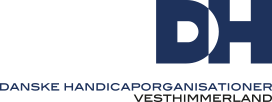 Dagsorden til bestyrelsesmøde den 20 februar kl 1630 på Globen fr 7 alle 15 Løgstørvalg af dirigentgodkendelse af referatgodkendelse af dagsordenKlapjob: gæster Claus Hansen  Rasmus Wetter og Lars Remnyt fra formandnyt fra handicapråd.Vi bliver begrænset i hvad vi må sætte på dagsorden til handicaprådsmøde, hvis vi ikke må drøfte indhold i handlingsplaner.økonomi herunder budget for 2023 som skal være inde inden den 28 februar.Høringssvar KørselÅrsmøde hvornår, skal afvilkes inden udgangen af 1 kvartal og indkaldes med 30 dages varsel.møder i DH resten af 23 gerne ugen inden møde i handicaprådeventuelt.Evt afbud til Jytte  jytte.jensen@os.dk   el. tlf. 23718872